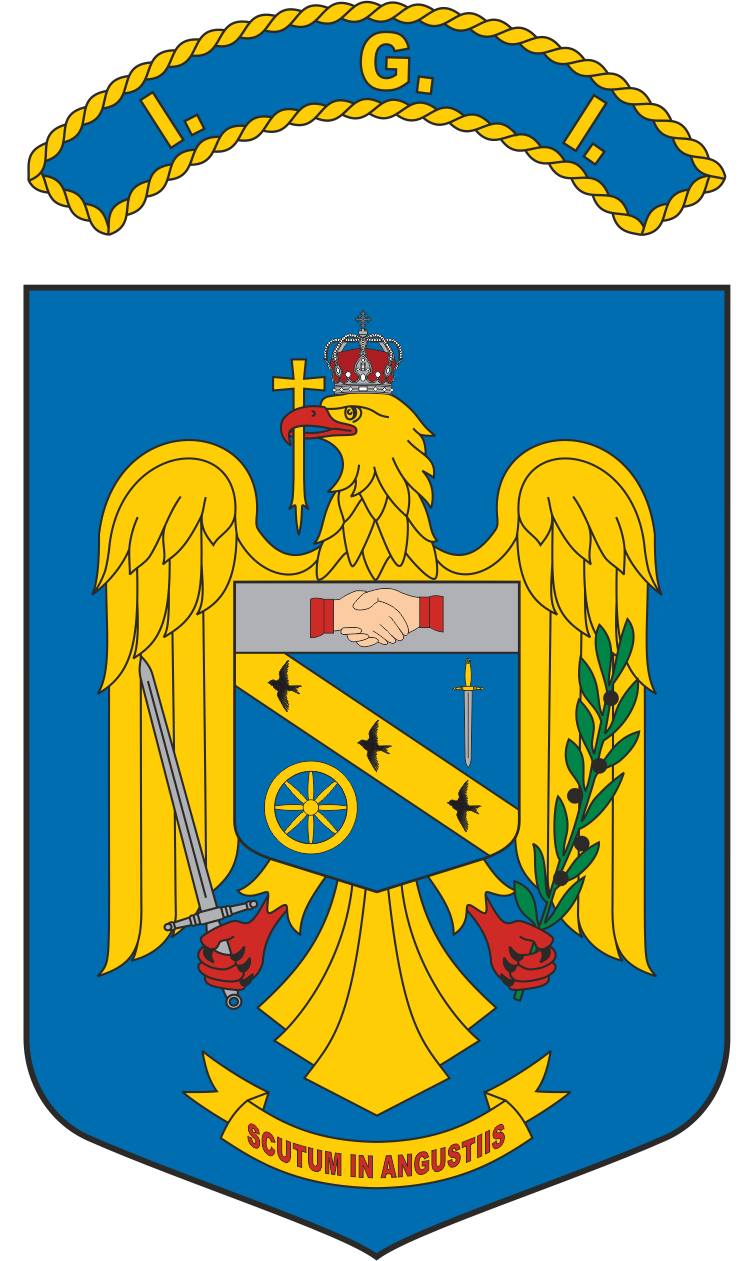 Tabelul nominal cu rezultatul obtinut de către candidatul la concursul organizat în data de 01.03.2022, în vederea ocupării unui post vacant de șef serviciu din cadrul Direcției Suport Logistic-Serviciul Comunicații și Informatică, prevăzut la poziția nr. 168Preşedinte 	01.03.2022Secretar    NR. CRT.COD UNIC DE IDENTIFICARE AL CANDIDATULUINOTA OBȚINUTĂ1270969,28